23 февраля, наша страна отмечает День защитника Отечества. Нет в нашей стране семьи, в которой  в этот день не отмечался бы мужской праздник. И нет такого дошкольного учреждения, где не проводились бы торжественные мероприятия в честь этого красного дня календаря.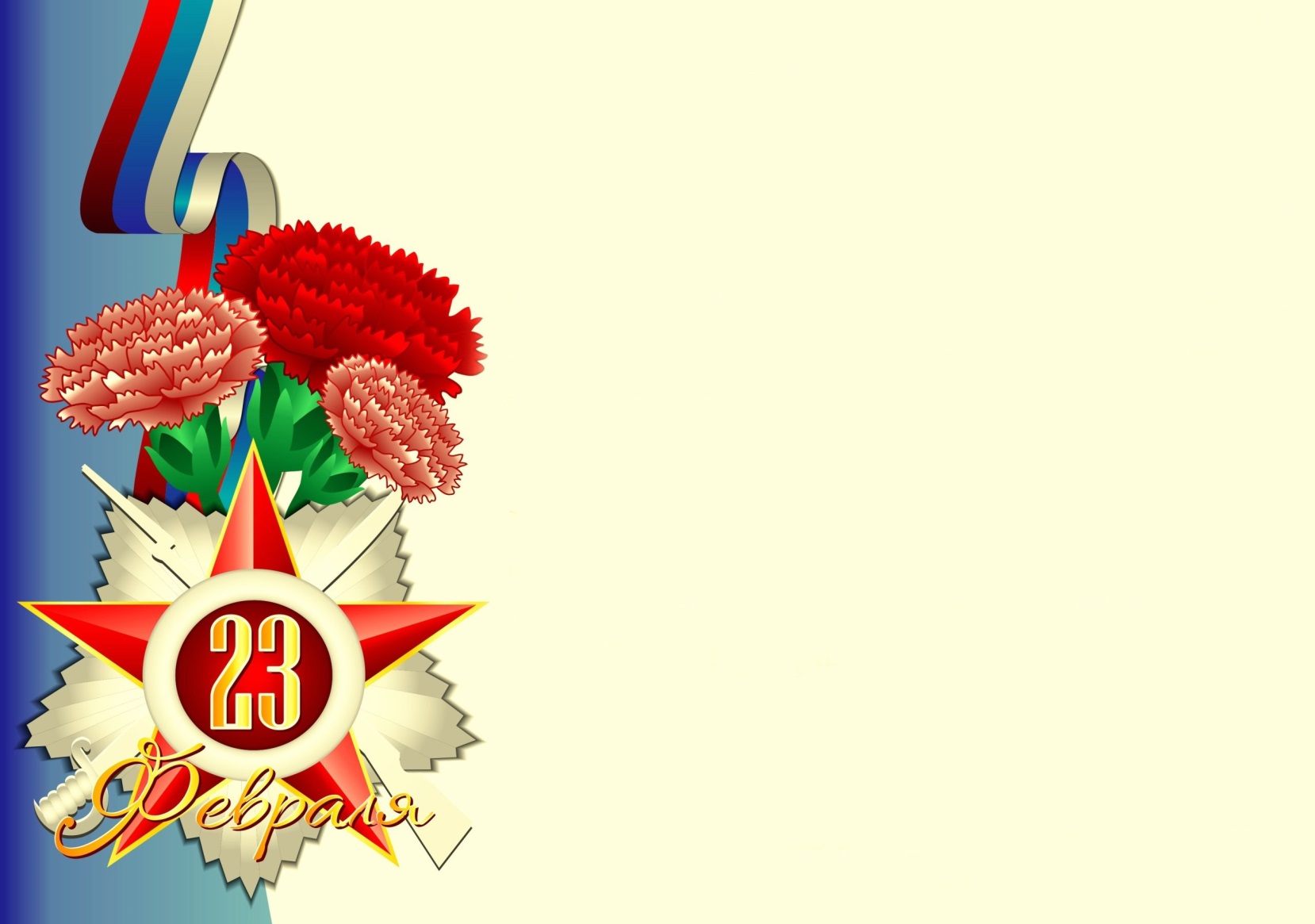 Праздник 23 февраля в детском саду – хороший повод для воспитания у дошкольников чувства патриотизма, сопричастности к лучшим традициям своей Родины, формирования у детей гордости за славных защитников Отечества. Это праздник всех людей, которые стоят на страже нашей Родины. Это праздник настоящих мужчин — смелых и отважных, ловких и надёжных, а также праздник мальчиков, которые вырастут и станут защитниками Отечества. Это так же день памяти всех тех, кто не щадил себя ради Отечества, кто до конца оставался верен воинскому долгу. Во все времена Россия славила своих героев — воинов, отстоявших независимость, честь и достоинство Родины. В преддверии праздника в нашем детском саду «Солнышко», прошло музыкально-спортивное развлечение посвященное дню защитника Отечества «Вот мы какие, солдаты молодые!» Дети участвовали в конкурсах, эстафетах, демонстрируя сообразительность, ловкость и сноровку.На празднике дети пели песни, отгадывали загадки, читали стихи, танцевали. Интересно и весело прошли эстафеты: «переправа», «перевези груз», «всадники». Все участники хорошо подготовились к состязаниям и поэтому, победила дружба. Все получили эмоциональный заряд, а мальчишки - желание служить в рядах российской армии!  Праздник состоялся, и мир вокруг нас стал чуточку ярче, светлее и добрее! Детский сад «Солнышко» поздравляет всех мужчин с Днем защитника Отечества! И пусть небо над Россией и всем миром всегда будет только ясным!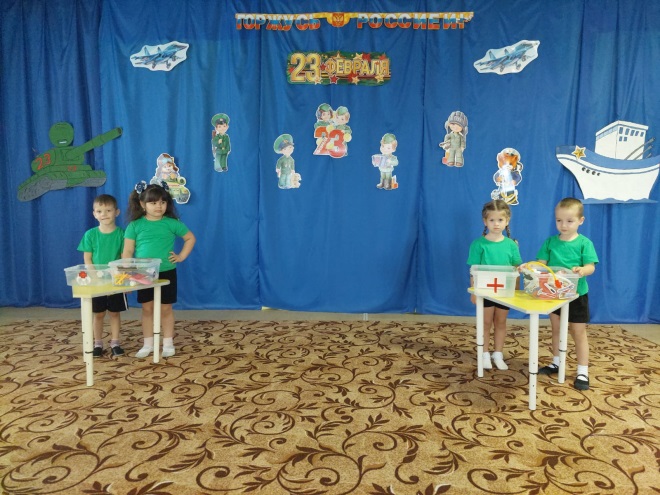 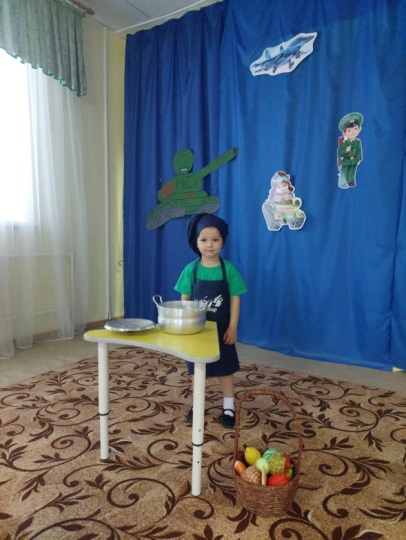 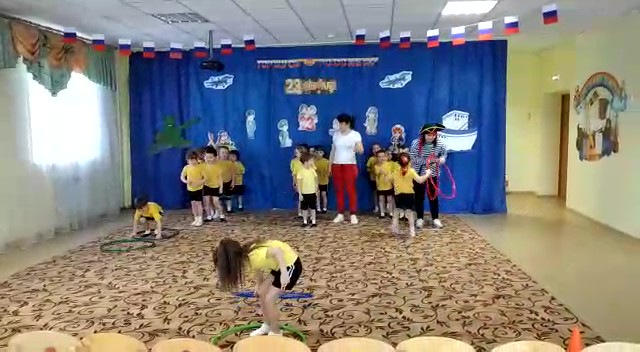 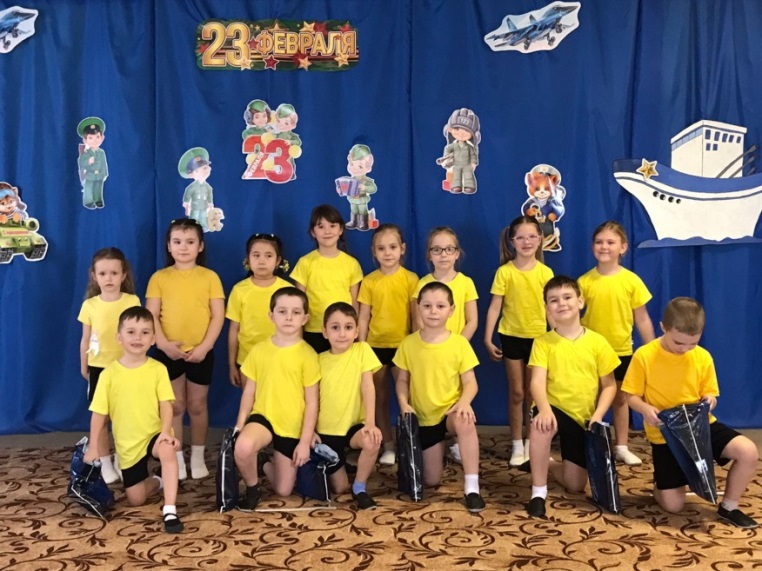 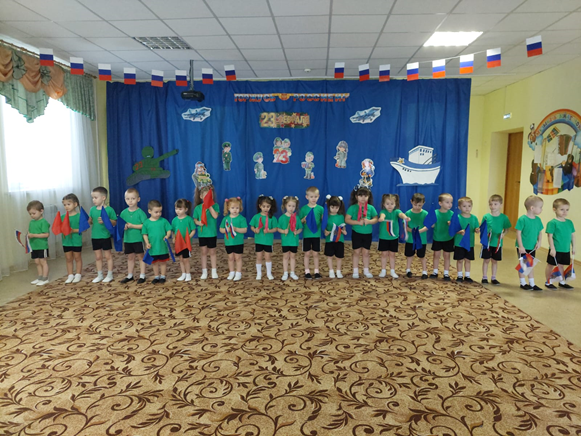 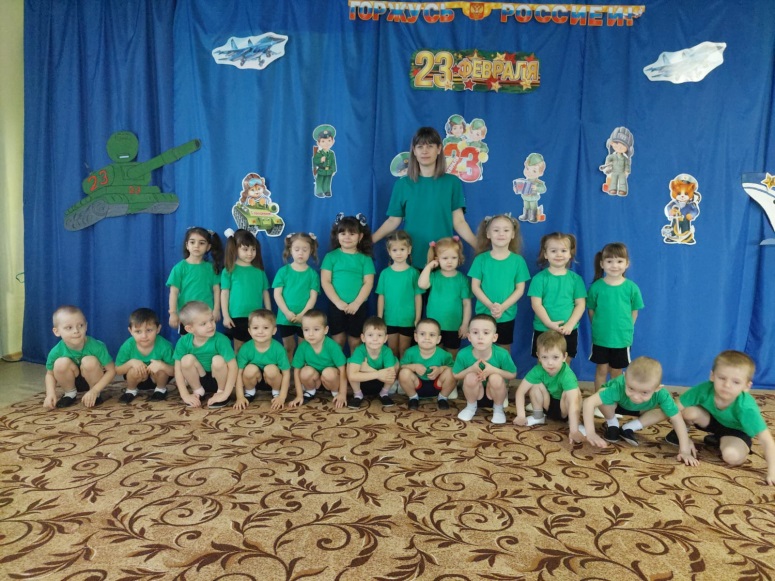 